ОП.03 Основы материаловедения. ГР 13 МР18.05.2020г. Дата проставляется согласно расписания.Тема: Виды сборных железобетонных изделийПодготовить конспект и ответить  контрольные вопросы. Сборные бетонные и железобетонные изделияПрименение сборных бетонных и железобетонных изделий составляет основу капитального строительства во многих отраслях хозяйства страны. В жилищно—гражданском строительстве используется большой ассортимент сборных бетонных и железобетонных изделий: фундаменты железобетонные монолитные, стеновые блоки, железобетонные панели перекрытий, лестничные марши и площадки, панели стен и перегородок, подоконные плиты, ригели, балконы, блоки санитарных узлов, парапеты и другие изделия. Железобетон – это основной строительный материал, в котором объединены вместе бетон (различных видов – легкий, тяжелый и т. д.) и стальная арматура (из специальных сталей марки 35ГС—АП, А – III, А – IV классов), располагаемая в растянутой зоне конструкции и воспринимающая растягивающие напряжения На бетон в таком изделии передаются сжимающие напряжения. Железобетонные конструкции бывают монолитные, бетонируемые на месте строительства (заливные монолитные железобетонные фундаменты, а также несущие стены зданий – с применением специальной опалубки – по новой технологии строительства жилых домов), и сборные, монтируемые на строительной площадке из отдельных элементов (панелей стеновых или блоков в крупнопанельном домостроении).Для промышленного строительства также используется большая номенклатура сборных бетонных и железобетонных изделий: фундаментные блоки (ФБС–4, ФБС–5 и т. д.), подушки, балки, ригел, сборные бетонные и железобетонные сваи, фермы, арки, подкрановые балки, лестничные марши и площадки и др. В транспортном строительстве широко используются железобетонные шпалы (взамен деревянных), элементы пассажирских и грузовых платформ, водопропускные железобетонные лотки и трубы, а также сборные бетонные и железобетонные пролетные строения мостов.Много разнообразных сборных бетонных и железобетонных изделий применяется в сельскохозяйственном строительстве: фундаментные блоки (ФБС1, ФБС–2, ФБС–3 и т. д.), фундаментные подушки, заливные монолитные железобетонные фундаменты, фермы, сваи—колонны, балки, панели перекрытий, стен и перегородок, элементы теплиц, парников, силосных сооружений, лотки железобетонные (Л–3, Л–4, Л–5), элементы сборных железобетонных колодцев.Для систем мелиорации изготавливаются такие сборные бетонные и железобетонные изделия, как трубы для напорных трубопроводов с предварительно напряженной арматурой, трубы безнапорные гладкие, лотки железобетонные (Л–4, Л–5, Л–6), железобетонные кольца и крышки, железобетонные плиты (укладывают в русла открытых оросительных каналов).Для обустройства ограждения важных промышленных объектов (атомные электростанции, военные заводы и полигоны и т. д.) применяются элементы сборных железобетонных оград. При прокладке воздушных линий электропередач и связи широко используются железобетонные опоры различных форм – круглые, квадратные, прямоугольные, эти же изделия применяются и при электрификации железных дорог.Сборные железобетонные детали отличаются высоким качеством и долговечностью, не требуют специального ухода во время эксплуатации, их применение сокращает сроки строительства, уменьшает его трудоемкость, сокращает расход леса (так как отпадает необходимость в устройстве подмостей и опалубки) и металла (по сравнению со стальными конструкциями), упрощает производство работ в зимний период В настоящее время наиболее распространены следующие типы деталей: 1) железобетонные сваи (сплошные и пустотелые) для устройства оснований; 2) железобетонные и бетонные элементы сборных фундаментов (сплошные и пустотелые); 3) железобетонные колонны; 4) ненапряженные и предварительно напряженные железобетонные балки, прогоны и др. ; 5) железобетонные панели и крупные блоки стен и перегородок; 6) ребристые, многопустотные и плоские плиты для междуэтажных перекрытий и кровельных покрытий, крупные панели, перекрывающие целую комнату или часть ее; 7) перемычки над окнами и дверными проемами; 8) железобетонные марши лестниц, ступени, площадки, подоконники; 9) железобетонные и бетонные трубы для канализации, водопровода, дренажа, теплофикации, силовых кабелей и т. д. ; 10) элементы сборных печей и дымоходов, изготовленные из бетона повышенной огнестойкости; 11) железобетонные тюбинги для шахт и тоннелей; 12) железобетонные арки и полуарки для покрытий сооружений; 13) шпалы для железных дорог, опоры и мачты для линий электропередачи, связи и освещения; 14) бетонные плиты для полов и тротуаров; 15) бетонные бортовые камни для дорог; 16) бетонные облицовочные и теплоизоляционные блоки и плиты для стен.  а- Фундамент под колонны б--блоки ленточного фундамента  стен; в — блоки стен подвалов  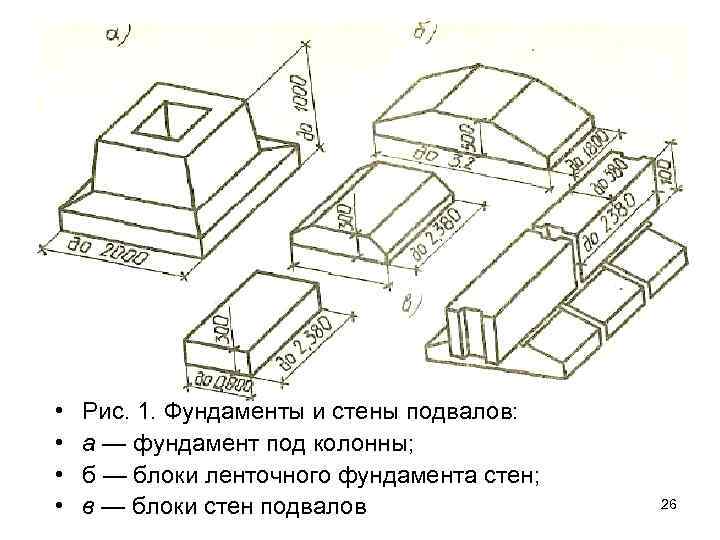 Рис. 2. Панели наружных (а) и внутренних (б) стен жилых зданий 27 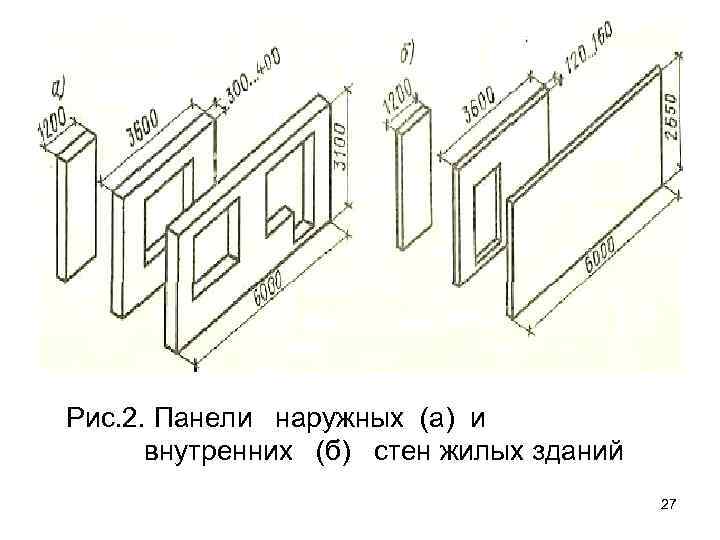 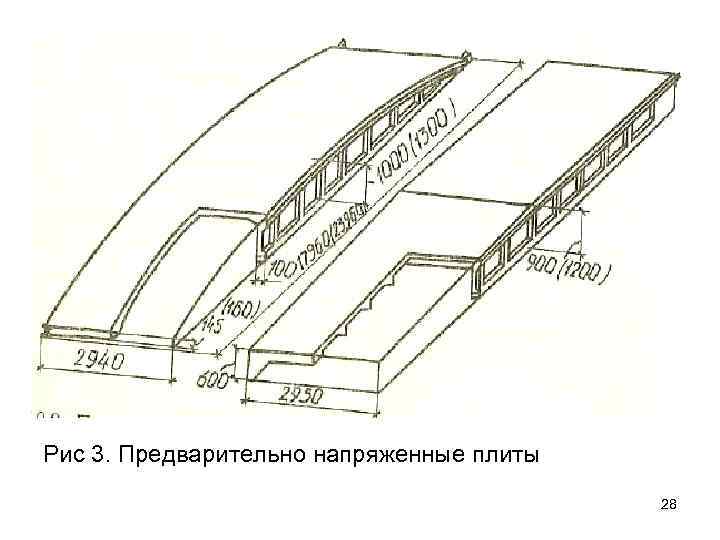 Рис 3. Предварительно напряженные плиты 28 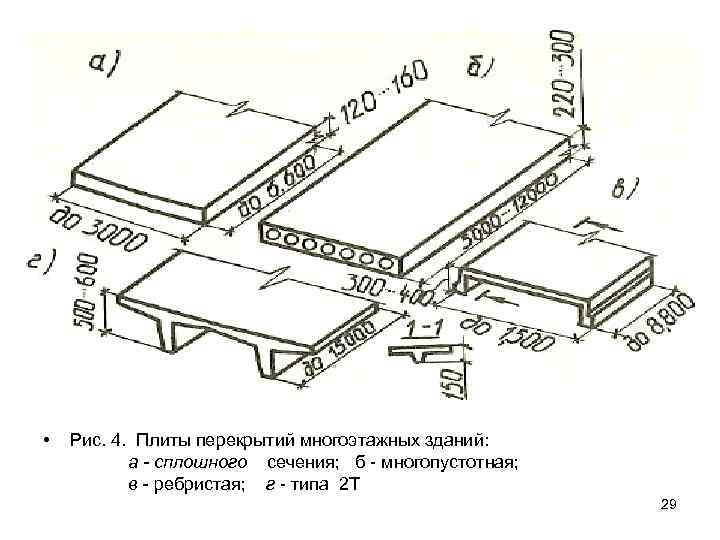  Рис. 4. Плиты перекрытий многоэтажных зданий: а - сплошного сечения; б - многопустотная; Ответить на вопросыНазовите исходные материалы для изготовления железобетонных изделий.Какие классы арматуры применяются для изготовления железобетонных изделий.Чем отличаются тяжелые и легкие бетоны.ОП.03 Основы материаловедения. ГР 13 МР18.05.2020г. Дата проставляется согласно расписания.Тема: Органические вяжущие вещества.Подготовить конспект.1.Общие сведения Согласно археологическим исследованиям органические вяжущие начали применять в строительстве 4500—5000 лет назад: природный битум и смолу использовали в качестве вяжущих и гидроизоляционных материалов в различных сооружениях Древнего Египта и Вавилона, изоляции каналов и водостоков, фундаментов дворцов и храмов, стен и полов в ам- барах и зернохранилищах (битумная обмазка способствовала длительному хранению зерна и других сельскохозяйственных продуктов). С середины 19в. с помощью битумных вяжущих стали укладывать дорожные покрытия. В 1300 г. итальянский путешественник Марко Поло впервые обнаружил залежи «жидкого асфальта» в г. Баку. В России асфальт начали применять в 40-х годах XIX в. в дорожном строительстве, затем стали изготавливать лаки, краски, гидроизоляционные материалы. В XX в. были получены искусственные или нефтяные битумы, расширился ассортимент органических вяжущих и материалов, получаемых на их основе. Органические вяжущие – группа природных или искусственных твёрдых, вязко-пластичных или жидких веществ, состоящих из смеси органических высокомолекулярных соединенийОрганические вяжущие вещества - это высокомолекулярные природные или синтетические вещества, способные в жидко-вязком состоянии под действием определенных факторов (температуры, веществ-отвердителей и др.) переходить в твердое состояние.Органические вяжущие делят на: черные вяжущие (битумы и дегти); природные смолы, клеи и полимеры.Природные полимеры применяют как в их естественном состоянии, так и после химической модификации, придающей им необходимые свойства. Например, целлюлозу применяют в виде эфиров (нитроцеллюлоза, метилцеллюлоза и т. п.). Битумы также подвергают модификации.Синтетические полимеры получают из низкомолекулярных продуктов (мономеров) полимеризацией и поликонденсацией. Каучуки и каучукоподобные полимеры, обладают способностью к большим упругим деформациям; их называют эластомерами.Органические вяжущие делят на термопластичные и термореактивные.Термопластичные при нагревании многократно переходят из твердого состояния в жидкое, а при охлаждении вновь затвердевают. Термопластичность объясняется линейным строением молекул и невысоким межмолекулярным взаимодействием. По этой же причине большинство термопластов способно растворяться в соответствующих растворителях. К термопластам относятся битумы, смолы, многие широко распространенные полимеры - полиэтилен, поливинилхлорид, полистирол и др.Термореактивные переходят из жидкого состояния необратимо. У них меняется молекулярная структура: линейные молекулы соединяются в пространственные сетки - гигантские макромолекулы. Твердение происходит не только под действием нагрева, но и под действием веществ отвердителей, ультрафиолетового и г-излучения и других факторов. Термореактивные полимеры более теплостойки, чем термопластичные.Термореактивные вяжущие (с молекулярной массой менее 1000), имеющие линейное строение молекул и способные к дальнейшему укрупнению, называют олигомерами, например полиэфирные, эпоксидные.Органические вяжущие применяют для получения клеев, мастик, лакокрасочных материалов, полимерных и полимерцементных растворов и бетонов. Полимерные вяжущие применяют для получения тонких облицовочных изделий (плиток, пленок, погонажных изделий), покрасочных и клеящих составов, защитных химически стойких покрытий, а также для изготовления газонаполненных пластмасс - теплоизоляционных материалов с очень низкой плотностью (10...50 кг/м3). Назовите основные вяжущие вещества. Основные видыперехода вяжущих веществ в твердое состояние.ОП.03 Основы материаловедения. ГР 13 МР19.05.2020г. Дата проставляется согласно расписания.Тема: Битумные и мастичные вяжущие вещества.Подготовить конспект и ответить  контрольные вопросы.Битумные вяжущие вещества Битумы - вяжущие вещества, сложные соединения из смеси углеводородов нафтенового, ароматического и метанового рядов и их сернистых, кислородных и азотистых производных, полностью растворимых в сероуглероде. Химический состав битумов сложен, они содержат около 200 различных органических веществ. Различают битумы 3-х видов: а,- природные;    б, - искусственные нефтяные;  в,- сланцевые Природные битумы – органическое вещество, почти без запаха, пластичное в нагретом состоянии, представленное в виде вязкой жидкости или твердообразного вещества темно-коричневого или черного цвета, которые в чистом виде встречаются сравнительно редко, образуя озёра; часто пропитывают асфальтовые (или битумные) горные породы – асфальтовые известняки, песчаники, пески и доломиты. Из асфальтовых пород природные битумы получают экстрагированием с помощью различных растворителей (но это дорогостоящий способ, поэтому он не получил достаточного распространения) или вывариванием в горячей воде. Природный битум образовался в верхних слоях земной коры из нефти в результате медленного удаления из нее легких и средних фракций, а также в результате естественного процесса окислительной полимеризации нефти. Осадочные горные породы, пропитанные природным битумом называют асфальтовыми. Отличительные особенности природного битума от искусственного: а,- высокая атмосферостойкость;   б,- замедленные темпы старения. Применение – в связи с дефицитностью и высокой стоимостью применяют в основном для производства битумных лаков. Нефтяные битумы – продукты переработки нефти и ее смолистых остатков – по стоимости почти в шесть раз ниже природных. Нефть – жидкое горючее ископаемое в виде маслянистой тёмно-бурой жидкости с присущим ей запахом керосина; представляет собой сложную смесь большого числа углеводородов различных классов, а также их соединений с кислородом, серой, азотом. В зависимости от вязкости нефтяные битумы делят на: а,-твердые;  б,-полутвердые;  в, жидкие. Жидкие битумы применяют в качестве вяжущего в подогретом до 60- 1000С состоянии - при строительстве дорог (для обработки гравийных и щебеночных смесей, изготовления асфальтовых материалов). В зависимости от способа переработки нефтяные битумы делят на: а, остаточные (гудроны);   б,-окисленные;  в,-крекинговые;  г,-компаундированные (смешанные);  д,-битумы деасфальтизации. Остаточные битумы (гудрон) образуются после отгонки из нефти бензина, керосина и глубокого отбора части масел; при нормальной температуре являются твердыми веществами. Гудрон – остаток после отгонки из мазута масляных фракций; он является основным сырьем для получения нефтяных битумов. Окисленные битумы (полутвердое состояние) получают в кубах (конверторах) непрерывного или периодического действия путем продувки воздуха через нефтяные остатки, которые при этом окисляются и уплотняются под действием кислорода. Крекинговые битумы получают при крекинге (разложении при высокой температуре) нефти и нефтяных масел (жидкие битумы). Компаундированные получают смешиванием нефтяных продуктов различной вязкости. Компаундирование – это вторичный процесс их переработки. Ведь битум или смолистый остаток, полученный перегонкой, окислением, экстракцией или деасфальтизацией, не всегда удовлетворяет требованиям по всем показателям, предъявляемым к дорожным битумам. Поэтому путём смешения битума с другими смолистыми остатками соответствующего состава можно значительно улучшить его свойства и довести до требуемых. Битумы деасфальтизации получают осаждением асфальтосмолистой части гудронов пропаном и другими растворителями. В строительстве чаще используют остаточные и окисленные битумы. Нефтяные битумы в нагретом состоянии разливают в тару и после остывания отправляют по назначению. Сланцевые битумы – битумы, образующиеся при переработке продуктов перегонки битуминозных (горючих) сланцев без доступа воздуха. Термин «сланцевые битумы» не совсем точен. По свойствам и химическому составу они приближаются к битумным материалам, а по способу получения – к дегтям. Область применения сланцевых битумов в основном та же, что и нефтяных. Применение: ,-твердые нефтяные битумы применяют в производстве рулонных кровельных материалов, битумных мастик; б,-полутвердые – для изготовления гидроизоляционных материалов, битумных обмазок, асфальтовых растворов и бетонов и других мате- риалов; в,-жидкие – преимущественно для дорожного строительства. Состав битумов: В групповой состав битумов входят: а,-масла – вязкие жидкости светло-желтого цвета с плотностью не ниже 1000 кг/м 3 , состоящие из углеводородов (85-88%) с молекулярной массой 100-500, водорода (10-14%), серы (до 4%) и незначительно кисло- рода и азота. Придают вяжущему подвижность, текучесть, увеличивают испаряемость и снижают температуру размягчения; б,-смолы (кислые и нейтральные) – вязкопластичные высокомолекулярные аморфные вещества темно-коричневого цвета с плотностью около 1000 кг/м 3 и молекулярной массой 600-2000, от содержания которых зависят степень пластичности, растяжимости битумов и вяжущие свойства. По химическому составу они в основном относятся к гетероциклическим ароматическим высокомолекулярным соединениям, в состав которых входят углерод (80-87%), водород (10-18%), кислород (1-10%) и сера (1-1-%): в,- асфальтены – твердые хрупкие неплавкие вещества кристаллического строения с плотностью более1000 кг/м 3 и молекулярной массой 1000-5000, содержание которых определяет теплоустойчивость, вязкость и хрупкость вяжущих материалов. По химическому составу представляют собой смесь насыщенных гетероциклических соединений, содержащих углерод, водород, кислород и серу; г,-карбены и карбоиды – твердые углеродистые вещества, образующиеся при высоких температурах; их содержание повышает вязкость и хрупкость битума. В битумах встречаются редко. По составу схожи с асфальтенами, но содержат больше углерода, имеют большую плотность и более тёмный цвет. Карбоиды – твёрдые вещества типа сажи; д,-асфальтогеновые кислоты и их ангидриды – смолообразные вещества коричнево-серого цвета с плотностью более1000 кг/м 3 , способствующие более интенсивной адгезии битумов к каменным материалам, особенно к карбонатным породам; е,-примесь в битуме кристаллического парафина (твёрдого метанового углеводорода) понижает его качество, в частности повышает хрупкость при пониженных температурах. Нефти в России в основном высокопарафинистые, поэтому при производстве битумов необходимо, чтобы содержание парафина в них не превышало 5%. Повышение содержания парафина ухудшает дорожно-строительные свойства битумов: снижает растяжимость и повышает температуру затвердевания битума (см. табл. 17)(в Приложении). Свойства битумов Недостатки битумных вяжущих – старение – процесс медленного изменения состава и свойств битума, сопровождающийся повышением хрупкости и снижением гидрофобности. Происходит оно от действия солнечного света и кислорода воздуха, поэтому на стройплощадках битум хранят под навесом или в специальных закрытых складах, защищая их от действия солнечных лучей и атмосферных осадков. Битумные мастики. Нефтяной битум долгое время был единственным материалом для гидроизоляции строительных В чистом виде битум нельзя назвать хорошим гидроизолятором. Причина заключается в том, что после остывания битумная пленка растрескивается от низких температур, а под действием летней жары начинает течь. Поэтому строительная наука вела постоянный поиск добавок, устраняющих эти недостатки. В качестве компонентов, препятствующих растрескиванию битума, сегодня используется латекс, резина, масло и каучук. Кроме них, в состав мастик на основе битумных смол вводят различные минеральные вещества: базальтовую вату, асбест, золу, известь, измельченный кварц или кирпичную пыль. Наполнители армируют гидроизоляцию, повышая ее трещиностойкость и твердость, а также экономят основное вяжущее вещество. Кроме этого, применение битумной мастики для защиты металлических конструкций требует от нее хороших антикоррозионных качеств. Поэтому в состав современных битумных композиций добавляют ингибиторы – вещества, замедляющие коррозию железа. В зависимости от вида добавок, улучшающих эластичность и прочность мастик, гост делит их на резино-битумные, полиуретан-битумные, битумно-латексные, битумно-каучуковые и битумно-масляные. Каждый из перечисленных составов это одна и та же битумно-полимерная мастика, свойства и способ нанесения которой отличаются не существенно. Резина и каучук, латекс и полиуретан создают однородное гидроизолирующее покрытие, устраняя два главных недостатка нефтяного битума – текучесть при высоких температурах и образование трещин при низких. Между собой битумные мастики отличаются по прочности и эластичности образуемой пленки, а также температурным режимом эксплуатации. Например, битум с полиуретаном или каучуком является рекордсменом эластичности. Образуемая им защитная пленка может увеличить первоначальную длину почти в 20 раз, не образуя разрывов.(рис 8) Исключением является битумная композиция, содержащая масляный растворитель. Это нетвердеющая мастика. Она идеально подходит для изоляции подземных коммуникаций, подверженных постоянному воздействию грунтовых вод и вибрационных нагрузок. Аналогична по своим свойствам холодная битумно-каучуковая мастика, обладающая высокими эксплутационно-технологическими характеристиками: Не требует проведения огневых работ Оптимальна для обработки сложных профилей, стыков, примыканий и переходов разных поверхностей Образует однородное и ровное покрытие Биоцидна и антисептична Имеет высокую теплостойкость (до +100С), морозостойкость (до -60С) и адгезию к наклонной поверхности (до угла 45°) Срок службы достигает 25 лет. Битумно-каучуковый мастичный состав можно применять как для мелкого, так и для среднего ремонта кровельных покрытий, гидроизоляции бетонных емкостей, подвалов, санузлов и балконов. Недорогая битумно-латексная мастика производится путем смешивания нефтяного битума с эмульсией синтетического каучука (латекса). Она проста в нанесении, хорошо удерживается на основании, устойчива к воде и агрессивным веществам. Эластичность у данной гидроизоляции сохраняется плоть до температуры -35 С, а текучесть наблюдается при нагреве выше +80С. Наносится латексный мастичный состав без предварительного нагрева. Им можно изолировать любые виды строительных конструкций, а также клеить рубероид, фанеру и утеплитель. Срок службы мастик зависит от показателей прочности сцепления с основанием и варьируется от 8-10, 10-12 и 20-25 лет Контрольные вопросыЧто такое гудрон.Назовите основные свойства битумов.Какой основной материал применяется для производства мастик.: ОП.03 Основы материаловедения. ГР 13 МР19.05.2020г. Дата проставляется согласно расписания.Тема: Назначение рулонных материалов.Подготовить конспект и ответить  контрольные вопросы.Рулонные гидроизоляционные материалы»Наиболее массовым видом продукции для гидроизоляции и кровли являются материалы, которые в период их применения находятся в упругом или упруговязком (эластичном) состоянии. Это продукция транспортабельна и удобна  при выполнении гидроизоляционных, в том числе кровельных работ, а ее производства возможно, механизировать и автоматизировать. Отдельные разновидности материалов, входящих в эту группу, обладают относительно высокой прочностью, эластичностью в широком интервале температур, гибкостью, водопроницаемостью.   Применение упругих и эластичных материалов и изделий в строительстве и при ремонте  зданий или их кровли весьма распространено. Только при особом тяжелом профиле конструкции или при заделке щелевых, стыковых, трещиновидных и других аналогичных мест или дефектов конструкции эти материалы могут оказаться менее удобными и надежными. Тогда их следует заменить пластично-вязкими или даже жидкими гидроизоляционными, в том числе герметизирующими, материалами.   Гидроизоляционные материалы и изделия рассматриваемой группы разделяются на три подгруппы: 1)рулонные; 2)пленочные; 3)штучные. В целом они составляют оклеечную гидроизоляциюРулонными называются гидроизоляционные материалы или изделия, отгружаемые на строительные объекты или для выполнения ремонтных строительных работ в виде полотна определенной длины, ширины, и толщины, смотанной в рулон-сверток цилиндрической формы.Рулонные гидроизоляционные материалы изготовляют двух типов: 1) с основой – картонной, тканевой, в виде стекло-сетки, металлической фольги и других разновидностей и 2)без основы (безосновные), но обычно с порошкообразным или волокнистым наполнителем. Преобладающее применение находят рулонные основные материалы и изделия.При изготовлении обоих типов рулонных материалов для пропитки или нанесения покровного слоя применяются битумные, дегтевые, битумно- полимерные и другие аналогичные органические вещества. Покровные и пропиточные массы придают гидроизоляционным материалам и изделиям водопроницаемость и водостойкость. При картонной или иной основе эти свойства обеспечиваются за счет максимального заполнителя пор основы пропиточной массой, а также нанесение на основу с одной или с двух сторон слоев покровной массы. Последние, кроме того, защищают основу от атмосферных воздействий и механических повреждений. В безосновных гидроизоляционных материалах пропиточная масса имеет больше значения, так как она одновременно является вяжущим веществом и придает рулонному материалу необходимые механические свойства. В материалах с картонной основой пропитка массой также повышает прочность картона, иногда на 30% и более (23).Рубероид - традиционный кровельный и гидроизоляционный рулонный материал, получаемый пропиткой кровельного картона нефтяным битумом с последующим нанесением по обе стороны полотна покровного слоя-нефтебитума с наполнителем – и посыпки.Стеклорубероид - рулонный кровельный и гидроизоляционный материал на биостойкой  стекловолокнистой основе, получаемый путем двустороннего нанесения битумного вяжущего вещества на стекловолокнистый холст.Гидростеклоизол кровельный – состоит из слоя стеклоткани с нанесенным с обеих сторон слоем битумного вяжущего вещества.Металлоизол – рулонный гидроизоляционный материал, вырабатываемый на основе отожженной алюминиевой фольги марки М с наложением с двух сторон покровных слоев битума или битумополимерной  массы. Этот материал называется ещё фольгорубероидом.Фольгоизол – биостойкий рулонный гидроизоляционный и кровельный материал, состоящий из рефренной алюминиевой фольги, покрытой с нижней стороны слоем резино-битумного или полимер-битумного  вяжущего, смешанного с минеральными наполнителями и антисептиком.Толь — картон, пропитанный и покрытый с двух сторон дегтем.ОП.03 Основы материаловедения. ГР 13 МР20.05.2020г. Дата проставляется согласно расписания.Тема: Рулонные материалыПодготовить конспект и ответить  контрольные вопросы.Толь, пергамин и рубероид.В основе этих материалов лежит кровельный картон, пропитанный черными вяжущими.Кровельный картон получают из вторичного текстиля, макулатуры и древесного сырья. Картон имеет рыхлую структуру и хорошо впитывает влагу и другие жидкости (в частности, расплавленный битум). При увлажнении под действием солнечного излучения и в результате гниения картон теряет свои свойства. Пропитка битумом и дегтем замедляет эти процессы.Марка картона устанавливается по его поверхностной плотности 1 м2 картона в г); она может быть от 300 до 500. Ширина цельного картона — 1000; 1025 и 1050 мм.Толь — картон, пропитанный и покрытый с двух сторон дегтем. В качестве кровельного материала толь применяют лишь для временных сооружений, так как деготь быстро стареет на солнце и материал разрушается через 2...3 г. Более целесообразен толь для гидроизоляции где отсутствует солнечное излучение и где важную роль играют анти септические свойства дегтя.Пергамин — простейший рулонный материал, получаемый пропиткой кровельного картона расплавленным легкоплавким битумом (например, БНК 45/180). Применяют пергамин для нижних слоев кровельного ковра и для устройства пароизоляционных прокладок в строительных конструкциях. Марки пергамина П-300; П-350 и т. п. П — пергамин; 300 — марка картона).Рубероид — многослойный материал, получаемый, как и пергамин, пропиткой кровельного картона легкоплавким битумом и последующего нанесения с обеих сторон слоя тугоплавкого битума, наполненного минеральным порошком. Лицевая сторона рубероида покрывается «бронирующей» посыпкой (песком, слюдой, сланцевой мелочью и т. п.), защищающей материал от У-излучения; нижняя сторона — порошком из известняка или талька, для защиты от слипания слоев в рулоне. Длина рулона 10...20 м.Марки рубероида — РКК-420; РКЧ-350 и т. п. (Р — рубероид; К — кровельный; К и Ч — вид посыпки, соответственно крупнозернистая или чешуйчатая). Для нижних слоев кровельного ковра выпускается рубероид подкладочный (П) с пылеватой посыпкой (П) с обеих сторон .например, РПП-300).Качество рулонных кровельных материалов оценивается в соответствии со стандартом комплексом показателей:• прочностью, характеризуемой силой, необходимой для разрыва образца материала шириной 5 см, Н;• деформативностью, характеризуемой относительным удлинением материала при разрыве, %;• гибкостью на холоде, характеризуемой минимальной температурой, при которой образец материала не трескается при загибе его вокруг
круга радиусом 25 мм (для материалов с основой) и 5 мм;· теплостойкостью, характеризуемой максимальной температурой, при которой у вертикально подвешенного образца не наблюдается стекания покровной массы, ° С;· водопоглощением, %;· водонепроницаемостью, характеризуемой временем, в течение которого образец не пропускает воду при определенном давлении.Кровля из рубероида и пергамина многодельна, так как представляет собой многослойный (3...5 слоев) кровельный ковер, выклеиваемый на крыше с помощью битумных мастик. Из-за хрупкости битумного связующего на холоде устройство кровли из рубероида ,невозможно в зимний период.Помимо этого, кровли из обычного рубероида и пергамина имеют:· невысокую долговечность — 5...6 лет. (низкими значениями прочности и водо- и биостойкостью картонной основы)· узкий интервал рабочих температур битумного вяжущего: на холоде (около 0° С) он становится хрупким, а при нагреве до 60...80° С, размягчается и течет.· битум, и картонная основа быстро стареют под действием солнечного излучения и кислорода воздуха.Вопросы для самопроверки1. . Какие агрессивные факторы воздействуют на кровельные материалы?2. Проведите сравнение толя, пергамина и рубероида (по составу, свойствам и применению).3. Как происходила модификация рубероида?4. Что такое мягкая черепица?5. Каким условиям должен удовлетворять гидроизоляционный материал?6. Какие типы гидроизоляционных материалов вы знаете? Каков механизм их действия.7.Какая разница между битумными мастиками, эмульсиями и пастами?8. Основные виды герметизирующих материалов. Каким условиям они должны соответствовать?ОП.03 Основы материаловедения. ГР 13 МР20.05.2020г. Дата проставляется согласно расписания.Тема: Асфальтовые растворы.Подготовить конспект и ответить  контрольные вопросы. Асфальтовые и дёгтевые растворы и бетоны Асфальтовый раствор – уплотненная смесь асфальтового вяжущего с мелким заполнителем – песком (чистый и сухой песок с наибольшей крупностью зерен 5 мм). Асфальтовое вяжущее – смесь нефтяного битума (9-11%) с минеральным порошком (из известняков, доломита, мела, асбеста, шлака). Последний уменьшает расход битума и повышает температуру размягчения раствора. Для повышения качества раствора в его состав вводят асфальтовый порошок, содержащий природный битум. Минеральные порошки при смешивании с битумом образуют структурированную систему, обладающую повышенной прочностью и водоустойчивостью. Изготовляют асфальтовые растворы на специализированных заводах следующим путём: в варочный котел загружают битум и смесь сухих компонентов раствора. При постоянном перемешивании смесь нагревают до 180°С. При достижении полной однородности раствора его в горячем со- стоянии подают на место укладки. Укладывают асфальтовые растворы слоем толщиной 20-30 мм на сухое уплотненное основание, уплотняют и заглаживают гладилками или механическими катками. Применение - асфальтовые растворы применяют в строительстве для устройства полов промышленных зданий и складов, для покрытия тротуаров, плоских крыш, в качестве основания для плиточных полов. Асфальтовый бетон — искусственный строительный материал, полученный в результате твердения рационально подобранной, перемешан- ной до однородного состояния и уплотненной смеси нефтяного битума, минерального порошка, песка и крупного заполнителя – щебня или гравия. Общее содержание битума в асфальтобетоне 5-6% по массе. Крупный заполнитель изготовляют из прочных и морозостойких изверженных, оса дочных и метаморфических горных пород, а также из металлургических шлаков. Чаще всего используют щебень из известняков и доломитов крупностью 10...40 мм, хорошо сцепляющийся с битумом. Щебень должен быть чистым; не допускается содержание глинистых и пылеватых частиц свыше 2%. Форма зёрен должна приближаться к тетраэдрной и кубовидной, а поверхность – к шероховатой, что повышает внутреннее трение и прилипание вяжущего. Содержание лещадных и игловатых зёрен ограничивается 15-25%. Кроме того, щебень должен выдерживать без разрушения не менее 50 циклов попеременного замораживания и оттаивания. Количество дроблёного гравия, также служащего для приготовления асфальтобетонных смесей, должно достигать не менее 80%. К нему предъявляют те же требования, что и к щебню. Для приготовления асфальтобетона применяют крупно- и среднезернистые пески из группы природных и дроблёных песков (высевок), в частности кварцевый песок, состоящий из окатанных зёрен кварца. Песок дол- жен быть чистым и содержать пылевато-глинистых частиц не более 3% по массе. Минеральный порошок получают размолом известняков, доломитов, доменных шлаков. По техническим требованиям набухание смеси порошка с битумом не должно превышать 2,5%. Карбонатные горные породы, ис- пользуемые для производства минеральных порошков, не должны содер- жать глинистых примесей более 5%. Марку битума выбирают в зависимости от вида асфальтобетона, климатических условий и категории дороги. В технологии производства асфальтобетона успешно применяют ПАВы, введение которых улучшает сцепление битума с минеральным материалом, увеличивает степень обволакивания битумом минеральных частиц, сокращает время перемешивания, улучшает удобоукладываемость и уплотняемость смесей. К ним относятся: карбоновые кислоты, кубовые ос- татки синтетических жирных кислот, госсиполовая кислота, окисленный петролатум, каменноугольная смола и др. Асфальтовые бетоны различают по степени подвижности и способу применения. По степени подвижности бетоны делят на: а,- пластичные;    б,- жесткие. Пластичные уплотняются легко, жесткие - трудно (с использованием тяжелых катков или вибрации). По способу применения бетоны делят на укладываемые: а,- в горячем состоянии;   б,- холодном состоянии. Наиболее распространены горячие асфальтобетонные смеси, имеющие при укладке температуру 140-170°С. Технология их производства следующая: смесь предварительно высушенных и подогретых до 180-200°С минерального порошка, песка и щебня загружают в смеситель с расплавленным битумом и перемешивают до готовности. Горячие смеси перевозят на автосамосвалах и укладывают только на прочное сухое основание. Основанием для покрытия может быть слой бетона, булыжная мостовая, иногда слой щебня или булыжника. Асфальтобетон укладывают в один или два слоя, затем укатывают тяжелыми катками. По краям дорожного покрытия должны быть устроены бортовые камни. После остывания через 1-2 ч асфальтобетон отвердевает, приобретая плотность и прочность. Асфальтобетонные смеси, укладываемые в холодном состоянии, приготовляют на жидких битумах. Эти смеси набирают прочность в течение нескольких дней. Твердение происходит в результате окисления, испарения и частичного поглощения основанием вяжущего вещества. Преимущество их в том, что их можно укладывать в сырую и холодную погоду, их стоимость ниже, но они менее долговечны и прочны. Преимущества асфальтового бетона — высокая прочность, хорошее сопротивление упругим и пластическим деформациям, ровность и гигиеничность покрытия, легкость очистки. Применение - асфальтобетон применяют для дорожного покрытия, для устройства полов промышленных цехов, складов, хранилищ, плоской кровли, стяжек. Дегтевые растворы и бетоны — аналогичны асфальтовым, только для их приготовления используют дегтевые вяжущие. Однако по своему качеству они уступают асфальтовым. Дегтевые растворы и бетоны обладают меньшими износо- и водостойкостью, теплоустойчивостью и атмосферостойкостью. Применение - в строительстве для устройства покрытия на дорогах второстепенного значения и для ремонта.Контрольные вопросы:                                                                                                                       Какие материалы в качестве наполнителей применяются для производства асфальтобетона.Для каких строительных работ используют асфальтобетон.Какой материал является вяжущим веществом при изготовлении асфальтобетонной смеси.ОП.03 Основы материаловедения. ГР 13 МР20.05.2020г. Дата проставляется согласно расписания.Тема: Герметики. Назначение герметиков.Подготовить конспект и ответить  контрольные вопросы.7.4 Герметизирующие материалыГерметизирующие материалы  (герметики) предназначаются для заделки и уплотнения наружных и внутренних швов, стыков, отверстий, возникающих в зданиях и сооружениях при монтаже сборных элементов и конструкций, соединительных частей труб.Герметики должны удовлетворять ряду технических свойств – влаго -, паро-, газонепроницаемостью, тепло- и морозостойкостью, долговечностью, удобством в монтажных работах, сравнительно низкой стоимостью.По виду материалов герметики подразделяются на мастики герметизирующие и эластичные прокладки. Первые относятся к группе пластично-вязких, вторые – к группе упруго-вязких ГИМ.Большую группу составляют мастичные герметики, их подразделяют на вулканизующиеся с последующим переходом в твердое состояние и приобретением упруго-эластичных свойств; нетвердеющие и поэтому сохраняющие свои пластично-эластичные свойства в период эксплуатации сооружений; высыхающие, со временем переходящие из пластичного состояния в твердое.Вулканизующиеся герметики в настоящее время наиболее распространены в строительстве. В зависимости от технических требований в состав вулканизующихся герметиков могут входить различные компоненты, но потребителю их поставляют в виде готовой мастики или в виде укомплектованного полуфабриката. Тогда в составе комплекта содержатся две или три части, уложенные в специальную тару. Первая часть – герметизирующая паста, обычно содержит полимерную основу, наполнитель и при необходимости – адгезив, тиксотропную и другие модифицирующие добавки. Вторая часть – вулканизующая паста, содержит вулканизующий агент, пластификатор процесса вулканизации. Третья часть- ускоритель вулканизации, адгезив, растворитель.Вулканизующиеся герметики изготавливают на основе жидких олигомеров, которые после вулканизации связывают компоненты и придают новому материалу определенные свойства.Полимерные основы вступают во взаимодействие с порошкообразными наполнителями. С изменением количества, дисперсности и активности вводимого наполнителя получают смеси различной консистенции и текучести, а вулканизаторы (герметики) – с разными механическими и физико-механическими свойствами. Наполнители выбирают по его дисперсности, а также с учетом их насыпной массы, среднего размера зерен и других показателей. Чаще других применяют  сажу печную и термическую, кварц пылевидный, осажденный мел, каолин, микрослюду, диоксид титана, графит, тальк и др.Вулканизацию герметиков условно  разделяют на три периода: жизнеспособность, неполный и полный процессы вулканизации.Жизнеспособность – первый период, определяется периодом времени, в течение которого герметик имеет хорошую адгезию к основе, легко вводится в стыковые соединения и размазывается шпателем. В этот период загерметизированные соединения не должны подвергаться деформациям. Тиоколовые герметики – вязкотекучие пастообразные мастики, состоящие из герметизирующих и вулканизирующих составов. После смешивания компонентов происходит необратимый процесс вулканизации и превращения пастообразной массы в резиноподобный материал, который будет повторять изменение размеров стыков, возникающие под воздействием температурных колебаний.Тиоколовые герметики отличаются высокими деформативными и прочностными  свойствами, хорошей адгезией к бетону, атмосферостойкостью, воздухо - водонепроницаемостью, технологичностью.Наряду с двухкомпонентными тиоколовыми герметиками промышленность освоила выпуск однокомпонентных, которые способны переходить в резиноподобное состояние в результате взаимодействия с влагой воздуха. При работе с однокомпонентными герметиками исключаются ответственные, требующие специального оборудования операции, - дозирование и перемешивание компонентов до однородной массы. Однокомпонентные герметики поставляются в закрытых тубах массой 0,5-.Существующий недостаток тиоколовых герметиков – невозможность  производства ремонтных работ при отрицательной температуре наружного воздуха.Кремнеорганические герметики обладают эластичностью в широком диапазоне температур, отличной свето -  и атмосферостойкостью, стабильностью свойств при длительной эксплуатации в условиях резкого перепада температур. К их недостаткам относятся низкое сопротивление разрыву и истиранию, а также невысокая механическая прочность. На ремонтно-строительных площадках в основном используется кремнеорганический герметик эластосил-11-06, реже – КО.Мастику КО приготавливают централизованно на основе кремнеорганических эмалей (КО-168, КО-296 и др.) с добавлением наполнителей. Для этого используют смесители с частотой вращения лопастного вала 450 об/мин. При небольших объемах работ мастику можно приготовить непосредственно на месте производства работ. Срок хранения местики в герметически закрытой емкости – 48 ч. При толщине  адгезия мастики к бетону составляет 0,5..0,7 МПа, предел прочности при разрыве – 1,2…1,8 МПа, относительное удлинение – 30%.Мастика "полиэф" представляет собой самовулканизирующуюся пасту, в состав которой входят полиэфирная смола, толуилендиизоцианат и минеральные наполнители. Обладает хорошей адгезией к бетону, металлу, дереву, отличается атмосферостойчивостью, влаго- и газонепроницаемостью. Мастика изготовляется смешением компонентов в смесителях марки СМ.Пенополиуретановый герметик. В качестве герметика используется жёсткий пенополиурентан, пропитанный синтетическими смолами;  основными компонентами пенополиуретанового герметика являются полиэфирная смола и толуилендиизоцианат.Пенополиуретановый герметик стоек к действию разбавленных минеральных кислот и масел, бензину, озону, обладает хорошей адгезией к различным поверхностям, атмосферостойкостью, низкой теплопроводностью.Основная область применения герметика - герметизация стыков стеновых панелей и других строительных конструкций.Мастика ЦПЛ-2  предназначена для герметизации стыков панелей наружных стен и примыканий балконных плит, плит лоджий, а также оконных и балконных блоков в крупнопанельных зданиях.Мастику приготовляют в объёме сменной потребности. Она должна быть выработана не позже чем через 10-15 ч после её приготовления при наружной температуре воздуха не более 25С и не позже чем через 20 ч при более низкой температуре.Какими свойствами должны обладать герметики.